Vincent Van Gogh  ( 1 853 – 1 890 ) est un peintre hollandais qui a vécu longtemps en France, particulièrement dans le sud de la France. Rédaction : La chambre de Vincent Van Gogh ( à faire au passé composé ) Ecris une dizaine de phrases pour raconter ce qui s’est passé entre ces deux images. Ton texte doit être rédigé au passé composé.AVANT  La chambre de Van Gogh à Arles, 1 888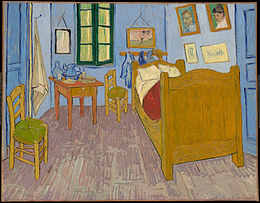 APRèS :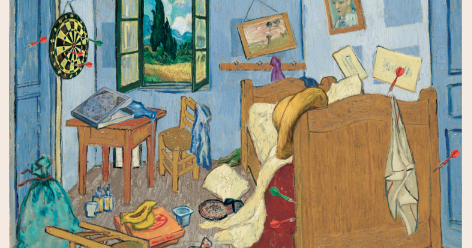 